           Тема: «Складання кошторису»Завдання:   Використовуючи підручник, опорний конспект та Internet ресурси опрацювати матеріал з даної теми, законспектувати  основні положення теми згідно плану, письмово відповісти на контрольні запитання .   При створенні будь-якого проекту кошторис є важливимдокументом, мета якого - визначити всі необхідні витрати з урахуванням витрачених трудових ресурсів і матеріалів. Електромонтажні роботи відіграють дуже важливу роль в будівництві, тому в даному випадку економія грошей на шкоду якості неприпустима. У зв'язку з цим потрібно серйозне ставлення до складання кошторису на електромонтажні роботи.необхідна документація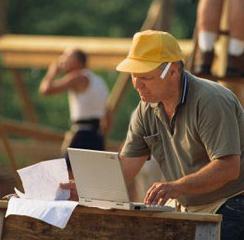 Також будуть потрібні наступні документи:дозвіл для приєднання потужності;ТУ на проведення електромонтажних робіт;документ про обмеження експлуатаційної відповідальності;акт про балансової належності;проект електричного обладнання.            Також повинна бути включена пояснювальна записка,однолинейная схема електропостачання (розрахункова), план групових мереж (освітлення та електрообладнання), схема додаткового зрівнювання потенціалів і узгодження плану           Складається в числі іншого наряд-замовлення наобладнання для електромонтажу, в який входить інформація про довжину всіх проводів, їх фірми-виробника і допоміжні матеріали. Наряд складається з такою ж точністю, що і кошторис.різновид кошторисів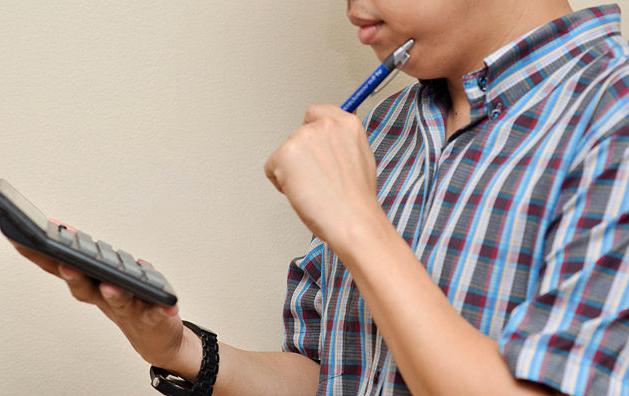 Кошториси на електромонтажні роботи діляться на двікатегорії: зведена (комплексна), яка складається для всієї будівлі, і локальна (об'єктна), що виконується окремо для приміщення. Перш ніж приступити до їх написання, необхідно виконати обгрунтування інвестицій. При цьому визначають розрахункову вартість всіх робіт. Документи можуть бути представлені в двох видах:кошторисний розрахунок (містить детальну собівартість із завищенням рівня витрат);кошторис (розрахунок виконується за проектними кресленнями).Другий тип дозволяє скласти кошторис на електромонтажні роботи більш якісно.Перелік робітПерш за все повинні бути описані витрати на трудову діяльність. Це дозволить в подальшому уникнути зростання ціни. Список робіт наведено нижче.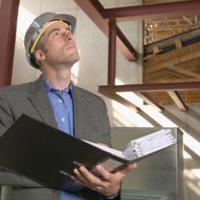 Установка проводки (відкритої) на скобах на бетонній поверхні і на стінах з гипсолита.Прокладання проводки гофре (відкритої).Розміщення електричного короба на бетоні, майданчику та гіпсоліті.Монтаж накладної распаячних коробки.Установка вимикача, розетки і декоративної вставки.Монтаж распаячних коробки в гіпсоліті, цегляній стіні і в бетоні.Зміна потрійного електроблока.Монтаж підрозетника.Установка кнопки для електричного дзвінка.Збірка електричного дзвінка.Створення отвори в гіпсолітових (цегляної, бетонної стіни) для підрозетника.обладнання.